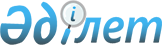 Екінші деңгейдегі банктердің ерекше қатынастармен байланысты тұлғалармен мәмілелері жөнінде ақпарат беру нысанын бекіту туралы
					
			Күшін жойған
			
			
		
					Қазақстан Республикасының Ұлттық Банкі Басқармасының қаулысы 2001 жылғы 20 желтоқсан N 543. Қазақстан Республикасының Әділет министрлігінде 2002 жылғы 7 ақпанда тіркелді. Тіркеу N 1745.
Күші жойылды - Қазақстан Республикасы Қаржы нарығын және қаржы ұйымдарын реттеу мен қадағалау агенттігі Басқармасының 2006 жылғы 17 маусымдағы N 134 қаулысымен.




      Ескерту: Күші жойылды - Қазақстан Республикасы Қаржы нарығын және қаржы ұйымдарын реттеу мен қадағалау агенттігі Басқармасының 2006 жылғы 17 маусымдағы N 134 


 қаулысымен 


.






_______________________________________________



      Банк жүйесінің тұрақтылығын қамтамасыз ету, сондай-ақ екінші деңгейдегі банктердің депозиторларының мүддесін қорғау мақсатында Қазақстан Республикасы Ұлттық Банкінің Басқармасы қаулы етеді: 



      1. Осы қаулының қосымшасына сай "Екінші деңгейдегі банктердің ерекше қатынастармен байланысты тұлғалармен мәмілелері жөнінде ақпарат" нысаны бекітілсін.



      


Ескерту: Атауында және 1-тармақта "мәмілелері бойынша" деген сөздер "мәмілелері жөнінде" деген сөздермен ауыстырылды - ҚР Қаржы рыногын және қаржылық ұйымдарды реттеу мен қадағалау жөніндегі агенттігі басқармасы Төрағасының 2004 жылғы 16 ақпандағы N 37 


 қаулысымен 
. 



      2. Осы қаулы Қазақстан Республикасының Әділет министрлігінде мемлекеттік тіркелген күннен бастап он төрт күн өткеннен кейін күшіне енеді. 



      3. Банктер қаржы нарығын және қаржы ұйымдарын реттеу мен қадағалау жөніндегі уәкілетті органға осы қаулының қосымшасына сай нысан бойынша олармен ерекше қатынастармен байланысты тұлғалармен өзінің мәмілелері жөніндегі ақпаратты электрондық түрде ай сайын, есеп берілетін айдан кейінгі айдың 10-нан кешіктірмей ұсынады деп белгіленсін.



      


Ескерту: 3-тармақ жаңа редакцияда жазылды  - ҚР Қаржы рыногын және қаржылық ұйымдарды реттеу мен қадағалау жөніндегі агенттігі басқармасы Төрағасының 2004 жылғы 16 ақпандағы N 37 


 қаулысымен 
, 


2005 жылғы 19 сәуірдегі N 129


 
 қаулысымен 
.



      4. Банктерді және сақтандыруды қадағалау департаменті (Мекішев А.А.): 



      1) Заң департаментімен (Шәріпов С.Б.) бірлесіп осы қаулыны Қазақстан Республикасының Әдiлет министрлiгiнде мемлекеттiк тiркеуден өткiзу шараларын қабылдасын;



      2) Қазақстан Республикасының Әділет министрлігінде мемлекеттік тіркеуден өткізілген күннен бастап он күндік мерзімде осы қаулыны Қазақстан Республикасы Ұлттық Банкінің аумақтық филиалдарына және екінші деңгейдегі банктерге жіберсін.



      5. Осы қаулының орындалуын бақылау Қазақстан Республикасы Ұлттық Банкінің Төрағасы Г.А.Марченкоға жүктелсін. 

      

Ұлттық Банк




      Төрағасы





                                       Қазақстан Республикасының



                                      Ұлттық Банкі Басқармасының



                                     2001 жылғы 20 желтоқсандағы



                                             N 543 қаулысына



                                                 қосымша

       


Ескерту: Қосымша жаңа редакцияда жазылды - ҚР Қаржы рыногын






және қаржылық ұйымдарды реттеу мен қадағалау жөніндегі агенттігі






басқармасы Төрағасының 2005 жылғы 19 сәуірдегі N 129


 
 қаулысымен 
.

             ________________банкпен ерекше қатынастармен 



              (банктің атауы)



                       байланысты тұлғалармен



                 200__ жылғы «___» _________ бастап



                 200__ жылғы "___" ___________дейінгі



          

есепті кезең ішінде жасалған, сондай-ақ есепті




           күнгі жағдай бойынша қолданыстағы мәмілелері




                         туралы ақпарат


      таблицаның жалғасы:

      Банктің банкпен ерекше қатынастармен байланысты тұлғалармен



жасалған мәмілелердің жалпы сомасы, банктің онымен ерекше



қатынастармен байланысты тұлғалармен операциялардың әрбір түрі



бойынша сомасы Қазақстан Республикасының нормативтік құқықтық 



актілерін мемлекеттік тіркеу тізілімінде N 1902 тіркелген,



Қазақстан Республикасының Ұлттық Банкі Басқармасының "Екінші



деңгейдегі банктерге арналған пруденциалдық нормативтер туралы



ережені бекіту жөнінде" 2002 жылғы 3 маусымдағы N 213 
 қаулысына 
 



сәйкес есептелетін меншікті капиталы мөлшерінің 0,1 процентінен



аспайтын 200_ жылғы __»_________ жағдай бойынша ________ болады.



      Банк есепті кезеңде банкпен ерекше қатынастармен байланысты



тұлғаларға жеңілдік шарттары берілмегендігін және осы Ақпаратты



көрсетілгенінен басқа, банкпен ерекше қатынастармен байланысты



тұлғалармен басқа мәмілелерді банк жүзеге асырмағандығын растайды.



      Кестені толтыру жөніндегі нұсқамалар: кестеде банктің онымен



ерекше қатынастармен байланысты тұлғалармен жасалған, банктің онымен



ерекше қатынастармен байланысты тұлғалармен операциялардың әрбір түрі



бойынша сомасы Қазақстан Республикасының нормативтік құқықтық



актілерін мемлекеттік тіркеу тізілімінде N 1902 тіркелген, Қазақстан



Республикасының Ұлттық Банкі Басқармасының "Екінші деңгейдегі



банктерге арналған пруденциалдық нормативтер туралы ережені бекіту



жөнінде" 2002 жылғы 3 маусымдағы N 213 
 қаулысына 
 сәйкес есептелетін



меншікті капиталы мөлшерінің 0,1 процентінен асатын 200_ жылғы 



"__"»_____________ жағдай бойынша ________ барлық мәмілелер туралы



мәліметтер, оның ішінде кестеде көрсетілген мәмілелер туралы



мәліметтер көрсетіледі (бірақ олармен шектелмей).

      Банк осы Ақпаратқа мынадай нысан бойынша «200_ жылғы "__"»



_____________ жағдай бойынша банкпен ерекше қатынастармен байланысты



тұлғалардың тізілімін» қоса береді: 

Басқарма Төрағасы ______________ Бас бухгалтер _____________



Орындаушы ______________________ Ішкі аудит қызметінің



                                 басшысы ___________________



                                 Мөр орны:

					© 2012. Қазақстан Республикасы Әділет министрлігінің «Қазақстан Республикасының Заңнама және құқықтық ақпарат институты» ШЖҚ РМК
				
N 

Тұлғаның



атауы



(аты-



жөні)

Осыған



сәйкес



тұлға



банкпен



ерекше



қатынас-



пен



байла-



нысты



тұлға-



ларға



жатқы-



зылатын



белгісі

Валюта



түрі

Сома-



сы



(мың



тең-



гемен)

Шарттың



жасалған



күні



(талап-



тарды



орындау-



дың



басталу



күні)

Шарт



қолданы-



луының



аяқталу



күні



(талап-



тарды



орындау-



дың



аяқталу



күні)

1

2

3

4

5

6

7

 Заемдарды беру

 Заемдарды беру

 Заемдарды беру

 Заемдарды беру

 Заемдарды беру

 Заемдарды беру

 Заемдарды беру

Жиынтығы

Депозитті орналастыру және қабылдау немесе заем алу

Депозитті орналастыру және қабылдау немесе заем алу

Депозитті орналастыру және қабылдау немесе заем алу

Депозитті орналастыру және қабылдау немесе заем алу

Депозитті орналастыру және қабылдау немесе заем алу

Депозитті орналастыру және қабылдау немесе заем алу

Депозитті орналастыру және қабылдау немесе заем алу

Жиынтығы

 Банкпен ерекше қатынастармен байланысты тұлғалар



шығарған қаржы құралдарын сатып алу және кепілге алу

 Банкпен ерекше қатынастармен байланысты тұлғалар



шығарған қаржы құралдарын сатып алу және кепілге алу

 Банкпен ерекше қатынастармен байланысты тұлғалар



шығарған қаржы құралдарын сатып алу және кепілге алу

 Банкпен ерекше қатынастармен байланысты тұлғалар



шығарған қаржы құралдарын сатып алу және кепілге алу

 Банкпен ерекше қатынастармен байланысты тұлғалар



шығарған қаржы құралдарын сатып алу және кепілге алу

 Банкпен ерекше қатынастармен байланысты тұлғалар



шығарған қаржы құралдарын сатып алу және кепілге алу

 Банкпен ерекше қатынастармен байланысты тұлғалар



шығарған қаржы құралдарын сатып алу және кепілге алу

Жиынтығы

Банкпен ерекше қатынастармен байланысты тұлғалардан



қаржы құралдарын сатып алу (сату), оның ішінде оларды



кері сату (сатып алу) талаптарымен (банкке қарсы агентті



анықтауға жол бермейтін әдістермен ұйымдасқан рынокта



жасалған мәмілелерді қоспағанда)

Банкпен ерекше қатынастармен байланысты тұлғалардан



қаржы құралдарын сатып алу (сату), оның ішінде оларды



кері сату (сатып алу) талаптарымен (банкке қарсы агентті



анықтауға жол бермейтін әдістермен ұйымдасқан рынокта



жасалған мәмілелерді қоспағанда)

Банкпен ерекше қатынастармен байланысты тұлғалардан



қаржы құралдарын сатып алу (сату), оның ішінде оларды



кері сату (сатып алу) талаптарымен (банкке қарсы агентті



анықтауға жол бермейтін әдістермен ұйымдасқан рынокта



жасалған мәмілелерді қоспағанда)

Банкпен ерекше қатынастармен байланысты тұлғалардан



қаржы құралдарын сатып алу (сату), оның ішінде оларды



кері сату (сатып алу) талаптарымен (банкке қарсы агентті



анықтауға жол бермейтін әдістермен ұйымдасқан рынокта



жасалған мәмілелерді қоспағанда)

Банкпен ерекше қатынастармен байланысты тұлғалардан



қаржы құралдарын сатып алу (сату), оның ішінде оларды



кері сату (сатып алу) талаптарымен (банкке қарсы агентті



анықтауға жол бермейтін әдістермен ұйымдасқан рынокта



жасалған мәмілелерді қоспағанда)

Банкпен ерекше қатынастармен байланысты тұлғалардан



қаржы құралдарын сатып алу (сату), оның ішінде оларды



кері сату (сатып алу) талаптарымен (банкке қарсы агентті



анықтауға жол бермейтін әдістермен ұйымдасқан рынокта



жасалған мәмілелерді қоспағанда)

Банкпен ерекше қатынастармен байланысты тұлғалардан



қаржы құралдарын сатып алу (сату), оның ішінде оларды



кері сату (сатып алу) талаптарымен (банкке қарсы агентті



анықтауға жол бермейтін әдістермен ұйымдасқан рынокта



жасалған мәмілелерді қоспағанда)

Жиынтығы

Банкпен ерекше қатынастармен байланысты



тұлғалардан мүлікті сатып алу (сату) және



кепілге алу

Банкпен ерекше қатынастармен байланысты



тұлғалардан мүлікті сатып алу (сату) және



кепілге алу

Банкпен ерекше қатынастармен байланысты



тұлғалардан мүлікті сатып алу (сату) және



кепілге алу

Банкпен ерекше қатынастармен байланысты



тұлғалардан мүлікті сатып алу (сату) және



кепілге алу

Банкпен ерекше қатынастармен байланысты



тұлғалардан мүлікті сатып алу (сату) және



кепілге алу

Банкпен ерекше қатынастармен байланысты



тұлғалардан мүлікті сатып алу (сату) және



кепілге алу

Банкпен ерекше қатынастармен байланысты



тұлғалардан мүлікті сатып алу (сату) және



кепілге алу

Жиынтығы

Банктің жоғарыда көрсетілген операцияларды жүзеге



асыру жөніндегі болашақ міндеттемесі не банктің банкпен



ерекше қатынастармен байланысты тұлғалар үшін



қаражаттық немесе ортақ жауапкершілігі

Банктің жоғарыда көрсетілген операцияларды жүзеге



асыру жөніндегі болашақ міндеттемесі не банктің банкпен



ерекше қатынастармен байланысты тұлғалар үшін



қаражаттық немесе ортақ жауапкершілігі

Банктің жоғарыда көрсетілген операцияларды жүзеге



асыру жөніндегі болашақ міндеттемесі не банктің банкпен



ерекше қатынастармен байланысты тұлғалар үшін



қаражаттық немесе ортақ жауапкершілігі

Банктің жоғарыда көрсетілген операцияларды жүзеге



асыру жөніндегі болашақ міндеттемесі не банктің банкпен



ерекше қатынастармен байланысты тұлғалар үшін



қаражаттық немесе ортақ жауапкершілігі

Банктің жоғарыда көрсетілген операцияларды жүзеге



асыру жөніндегі болашақ міндеттемесі не банктің банкпен



ерекше қатынастармен байланысты тұлғалар үшін



қаражаттық немесе ортақ жауапкершілігі

Банктің жоғарыда көрсетілген операцияларды жүзеге



асыру жөніндегі болашақ міндеттемесі не банктің банкпен



ерекше қатынастармен байланысты тұлғалар үшін



қаражаттық немесе ортақ жауапкершілігі

Банктің жоғарыда көрсетілген операцияларды жүзеге



асыру жөніндегі болашақ міндеттемесі не банктің банкпен



ерекше қатынастармен байланысты тұлғалар үшін



қаражаттық немесе ортақ жауапкершілігі

Жиынтығы

 Жоғарыда көрсетілген операцияларды қоспағанда,



банктің және банкпен ерекше қатынастармен байланысты



тұлғалардың арасындағы мүлікке меншік құқығының өтуі

 Жоғарыда көрсетілген операцияларды қоспағанда,



банктің және банкпен ерекше қатынастармен байланысты



тұлғалардың арасындағы мүлікке меншік құқығының өтуі

 Жоғарыда көрсетілген операцияларды қоспағанда,



банктің және банкпен ерекше қатынастармен байланысты



тұлғалардың арасындағы мүлікке меншік құқығының өтуі

 Жоғарыда көрсетілген операцияларды қоспағанда,



банктің және банкпен ерекше қатынастармен байланысты



тұлғалардың арасындағы мүлікке меншік құқығының өтуі

 Жоғарыда көрсетілген операцияларды қоспағанда,



банктің және банкпен ерекше қатынастармен байланысты



тұлғалардың арасындағы мүлікке меншік құқығының өтуі

 Жоғарыда көрсетілген операцияларды қоспағанда,



банктің және банкпен ерекше қатынастармен байланысты



тұлғалардың арасындағы мүлікке меншік құқығының өтуі

 Жоғарыда көрсетілген операцияларды қоспағанда,



банктің және банкпен ерекше қатынастармен байланысты



тұлғалардың арасындағы мүлікке меншік құқығының өтуі

Жиынтығы

Өзге мәміле түрлері

Өзге мәміле түрлері

Өзге мәміле түрлері

Өзге мәміле түрлері

Өзге мәміле түрлері

Өзге мәміле түрлері

Өзге мәміле түрлері

Жиынтығы

Барлығы

Шарттың



талаптары



бойынша



қамтамасыз



ету

Шарттың



талаптары



бойынша



қамтамасыз



ету

Төленетін сыйақы



(жылдық процентпен)

Төленетін сыйақы



(жылдық процентпен)

Төленетін сыйақы



(жылдық процентпен)

Банктің



Директор-



лар кеңесі



шешімі-



нің



не



(Дирек-



торлар



кеңесі



болмаған



жағдайда)



акционер-



лердің



жалпы



жиналысы



шешімі-



нің



дерек-



темелері

Ес-



керту

Шарттың



талаптары



бойынша



қамтамасыз



ету

Шарттың



талаптары



бойынша



қамтамасыз



ету

Банктің



пайда-



сына



банкпен



ерекше



қаты-



наспен



байла-



нысты



тұлға

Банк-



пен



ерекше



қаты-



наспен



байла-



нысты



тұлға-



ның



пайда-



сына



банк

Банк-



тің



ішкі



құжат-



тарына



сәйкес

Банктің



Директор-



лар кеңесі



шешімі-



нің



не



(Дирек-



торлар



кеңесі



болмаған



жағдайда)



акционер-



лердің



жалпы



жиналысы



шешімі-



нің



дерек-



темелері

Ес-



керту

түрі

Құны



(мың



теңге-



мен)

Банктің



пайда-



сына



банкпен



ерекше



қаты-



наспен



байла-



нысты



тұлға

Банк-



пен



ерекше



қаты-



наспен



байла-



нысты



тұлға-



ның



пайда-



сына



банк

Банк-



тің



ішкі



құжат-



тарына



сәйкес

Банктің



Директор-



лар кеңесі



шешімі-



нің



не



(Дирек-



торлар



кеңесі



болмаған



жағдайда)



акционер-



лердің



жалпы



жиналысы



шешімі-



нің



дерек-



темелері

Ес-



керту

8

9

10

11

12

13

14

N 

Тұлғаның атауы



(аты-жөні)

Осыған сәйкес тұлға банкпен



ерекше қатынаспен байланысты



тұлғаларға жатқызылатын белгісі

1

2

3
